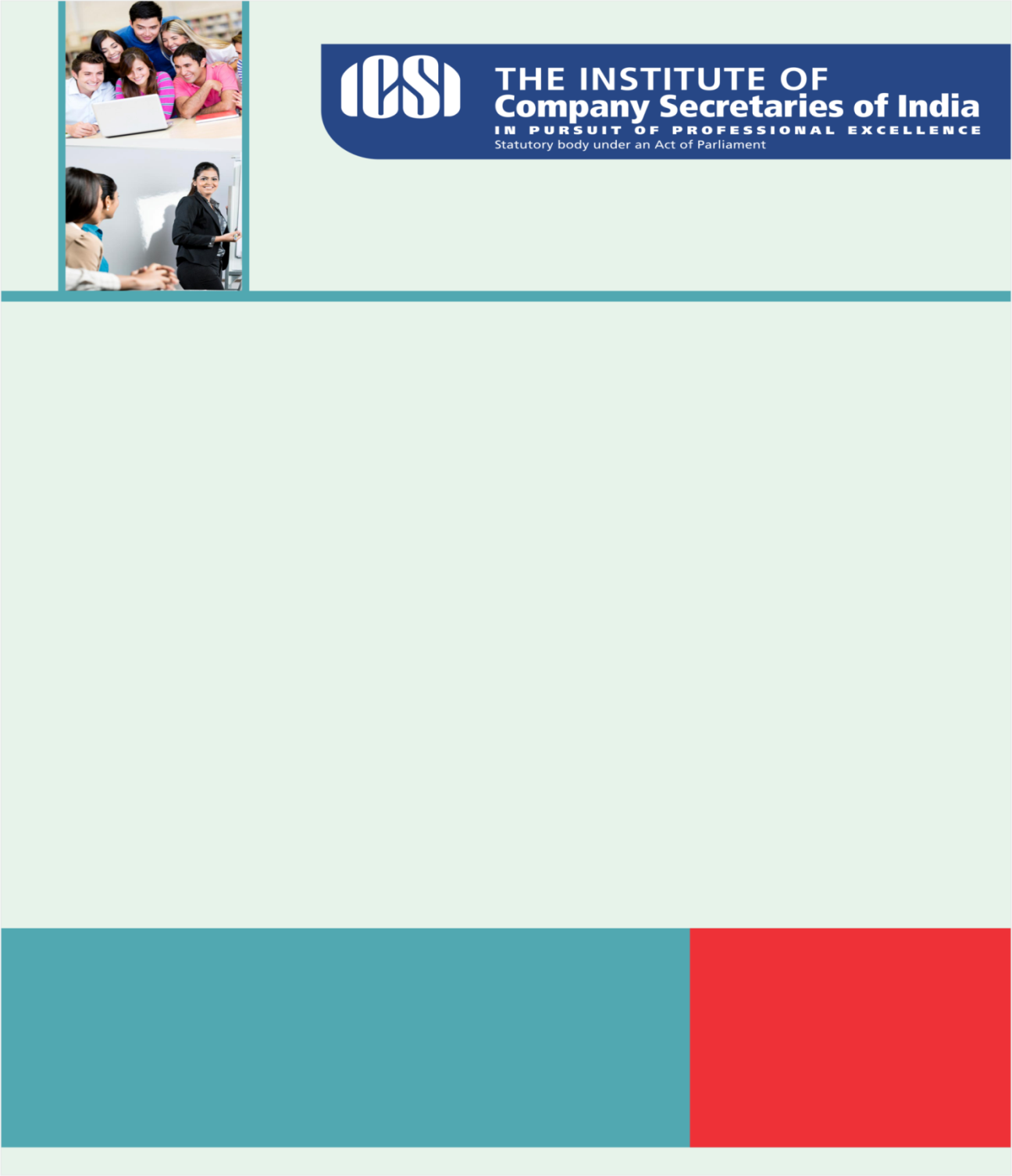 Knowledge Appraise Good Samaritans; Govt. issues Notification and SoP in compliance with Save Foundation JudgmentCommentary on Consumer Protection ActA silent revolution @ Income Tax  Regulatory UpdatesCBDT:  Draft rules for grant of Foreign Tax Credit – reg.Signing of Agreements with respect to Taxes between India and Maldives reg-.PFRDA: Providing option of more Life Cycle Funds to the NPS subscribers ICSI NewsNational Seminar on Companies Act, 2013: NCLT & NCLAT at Chennai on April 30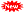 ICSI Press Release: ICSI celebrates Earth DayInvitation to participate in ASSOCHAM's 4th National Conference on Corporate Compliance Management 29 Apr, 2016, Hotel Royal Plaza, New DelhiAscentia 2016 (Special drive to register Companies / PCS / other entities with ICSI for imparting Training to CS Students)Legal Term“Manesuetae natureae”Harmless by nature.Market Indices (at 11:40 AM) 
Kindly send your feedback/suggestions regarding CS updates at csupdate@icsi.eduFor Previous CS UPDATE(S) visit :  http://www.icsi.edu/Member/CSUpdate.aspxIf you are not receiving the CS update, kindly update your e-mail id with Institute’s database by logging on ICSI website.  SENSEX25,679 (-158.33)NIFTY 7,850 (-48.40)GOLD (MCX) (Rs/10g.) 29,161 (140)USD/INR66.68 (0.20)